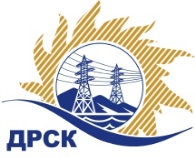 Акционерное Общество«Дальневосточная распределительная сетевая  компания»Протокол № 691/УТПиР-ВПзаседания закупочной комиссии по выбору победителя по открытому электронному запросу предложений на право заключения договора: «Реконструкция распределительных сетей 0.4 -6кВ с. Пашково, Облученского района» закупка № 2615 раздел 2.2.1. ГКПЗ 2016№ ЕИС – 31603791999ПРИСУТСТВОВАЛИ: члены постоянно действующей Закупочной комиссии АО «ДРСК»  2-го уровня.Форма голосования членов Закупочной комиссии: очно-заочная.ВОПРОСЫ, ВЫНОСИМЫЕ НА РАССМОТРЕНИЕ ЗАКУПОЧНОЙ КОМИССИИ: Об утверждении результатов процедуры переторжки.Об итоговой ранжировке заявок.О выборе победителя конкурса.ВОПРОС 1 «Об утверждении результатов процедуры переторжки»РЕШИЛИ:Признать процедуру переторжки состоявшейся.Принять окончательные цены заявок участниковВОПРОС 2 «Об итоговой ранжировке заявок»РЕШИЛИ:Утвердить итоговую ранжировку заявокВОПРОС 3 «О выборе победителя конкурса»РЕШИЛИ:1. Планируемая стоимость закупки в соответствии с ГКПЗ: 22 609 000,00 рублей без учета НДС (26 678 620,00 руб. с учетом НДС).На основании приведенной итоговой ранжировки поступивших заявок предлагается признать победителем конкурса Реконструкция распределительных сетей 0.4 -6кВ с. Пашково, Облученского района  участника, занявшего первое место в итоговой ранжировке по степени предпочтительности для заказчика: АО «Дальневосточная электротехническая компания» г. Хабаровск, ул. Промышленная, 8 на условиях: стоимость предложения  15 254 237,29 без учета НДС (18 000 000,00 руб. с учетом НДС). Срок выполнения работ: с момента заключения договора по 31.11.2016 г. Условия оплаты: текущие в течение 60 календарных дней с момента подписания  актов выполненных работ обеими сторонами. Окончательная оплата в течение 60 календарных дней со дня подписания КС-11. Гарантийные обязательства:  гарантия на своевременное и качественное выполнение работ, а также на устранение дефектов, возникших по вине подрядчика 60 мес.  с момента подписания КС-11. Гарантия на материалы и оборудование, поставляемые подрядчиком не менее 60 мес. с момента подписания КС-11 (если иное не установлено заводом-изготовителем). исполнитель Коврижкина Е.Ю.Тел. 397208город  Благовещенск«15» августа 2016 года№п/пНаименование Участника закупки и его адресОкончательная цена заявки, руб. без НДС1ООО «СТЭК»г. Хабаровск, ул. Истомина, 9817 504 568,01 2ООО «КузбассЭлектроСервис»г. Кемерово, ул. коммунистическая, 217 354 250,743АО «Дальневосточная электротехническая компания»г. Хабаровск, ул. Промышленная, 815 254 237,294ООО «ЭК «Светотехника»г. Благовещенск, ул. Артиллерийская, 11620 149 999,005ООО «Электросервис»г. Биробиджан, ул. Миллера, 8Б15 791 246,00Место в итоговой ранжировкеНаименование и адрес участникаЦена предложения до переторжки без НДС, руб.Окончательная цена предложения без НДС, руб.1 местоАО «Дальневосточная электротехническая компания»г. Хабаровск, ул. Промышленная, 821 925 650,8815 254 237,292 местоООО «Электросервис»г. Биробиджан, ул. Миллера, 8Б20 616 275,00 15 791 246,003 место ООО «КузбассЭлектроСервис»г. Кемерово, ул. коммунистическая, 220 211 366,51 17 354 250,744 местоООО «СТЭК»г. Хабаровск, ул. Истомина, 9817 504 568,01 17 504 568,01 5 местоООО «ЭК «Светотехника»г. Благовещенск, ул. Артиллерийская, 11622 260 083,00 20 149 999,00Ответственный секретарь Закупочной комиссии: Челышева Т.В. _____________________________